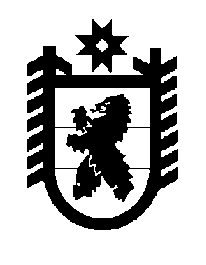 Российская Федерация Республика Карелия    ПРАВИТЕЛЬСТВО РЕСПУБЛИКИ КАРЕЛИЯПОСТАНОВЛЕНИЕот  18 декабря 2014 года № 391-Пг. Петрозаводск Об утверждении размера и порядка выплаты компенсации за оказание гражданину социальных услуг, предусмотренных индивидуальной программой предоставления  социальных услуг, поставщику или поставщикам социальных услуг, которые включены в реестр поставщиков социальных услуг Республики Карелия, но не участвуют в выполнении государственного задания (заказа) В соответствии с пунктом 8 статьи 30 Федерального закона от 28 декабря 2013 года № 442-ФЗ «Об основах социального обслуживания граждан в Российской Федерации», пунктом 7 статьи 2 Закона Республики Карелия 
от 16 декабря 2014 года № 1849-ЗРК «О некоторых вопросах социального обслуживания граждан в Республике Карелия» Правительство Республики Карелия п о с т а н о в л я е т:1. Утвердить прилагаемый Порядок выплаты компенсации за оказание гражданину социальных услуг, предусмотренных индивидуальной программой предоставления  социальных услуг, поставщику или поставщикам социальных услуг, которые включены в реестр поставщиков социальных услуг Республики Карелия, но не участвуют в выполнении государственного задания (заказа).2. Настоящее постановление вступает в силу с 1 января 2015 года. ГлаваРеспублики Карелия 						                А.П. ХудилайненУтвержден постановлением ПравительстваРеспублики Карелияот 18 декабря 2014 года № 391-ППорядок выплаты компенсации за оказание гражданину социальных услуг, предусмотренных индивидуальной программой предоставления  социальных услуг, поставщику или поставщикам социальных услуг, которые включены в реестр поставщиков социальных услуг Республики Карелия, но не участвуют в выполнении государственного задания (заказа)  1. Настоящий Порядок определяет правила выплаты компенсации поставщику социальных услуг, который включен в реестр поставщиков социальных услуг Республики Карелия, но не участвует в выполнении государственного задания (заказа) (далее – компенсация), за оказание социальных услуг,  предусмотренных индивидуальной программой предоставления социальных услуг (далее – индивидуальная программа), получателю социальных услуг и порядок определения  размера компенсации. 2. Понятия, используемые в настоящем Порядке, применяются в значении, определенном Федеральным законом от 28 декабря 2013 года № 442-ФЗ 
«Об основах социального обслуживания граждан в Российской Федерации».3.  Выплата компенсации осуществляется путем предоставления субсидии из бюджета Республики Карелия поставщику социальных услуг, который включен в реестр поставщиков социальных услуг Республики Карелия, но не участвует в выполнении государственного задания (заказа),  в целях возмещения затрат  в связи с оказанием социальных услуг, предусмотренных индивидуальной программой, получателю социальных услуг.4. Финансовое обеспечение расходов по предоставлению субсидии производится в соответствии со сводной бюджетной росписью бюджета Республики Карелия в пределах ассигнований и лимитов бюджетных обязательств, предусмотренных органу исполнительной власти Республики Карелия, уполномоченному в сфере социального обслуживания (далее – уполномоченный орган), на данные цели в текущем финансовом году.5. Размер компенсации определяется на основании подушевых нормативов финансирования социальных услуг. 6. В случае если фактическая стоимость оказанных социальных услуг меньше размера компенсации, рассчитываемой в соответствии с пунктом 5 настоящего Порядка, компенсация выплачивается исходя из фактической стоимости услуг, указанной в акте сдачи-приемки оказанных социальных услуг.7. В случае если предоставление социальных услуг получателю социальных услуг осуществляется за частичную плату в размере, установленном Правительством   Республики Карелия, размер компенсации рассчитывается как разница между стоимостью социальных услуг, определенной в соответствии с пунктами 5, 6 настоящего Порядка, и суммой, оплаченной получателем социальных услуг поставщику социальных услуг в качестве платы за предоставление социальных услуг.   8. Компенсация выплачивается поставщику социальных услуг, если оказанные получателю социальных услуг социальные услуги предусмотрены индивидуальной программой и оказаны в соответствии с порядком предоставления социальных услуг поставщиками социальных услуг, утвержденным уполномоченным органом. 9. Поставщик социальных услуг, претендующий на выплату компенсации, ежемесячно до 10 числа месяца, следующего за отчетным, обращается в уполномоченный орган с заявкой, оформленной в соответствии с приложением 1 к настоящему Порядку (далее – заявка). 10. К заявке прилагаются следующие документы:1) перечень получателей социальных услуг по форме согласно приложению 2 к настоящему Порядку с приложением заверенных поставщиком социальных услуг копий следующих документов:индивидуальных программ;договоров о предоставлении социальных услуг с получателями социальных услуг;актов сдачи-приемки оказанных социальных услуг, содержащих реквизиты договора, на основании которого данные услуги оказываются, дату подписания акта, перечень и объем оказанных услуг, сроки их оказания;документов, подтверждающих оплату стоимости социальных услуг получателем социальных услуг (в случае, если предоставление социальных услуг данному получателю осуществляется за частичную плату в размере, установленном Правительством   Республики Карелия);2) отчет о затратах в связи с предоставлением социальных услуг по каждому получателю социальных услуг, указанному в перечне получателей социальных услуг, по форме согласно приложению 3 к настоящему Порядку.11. Поставщики социальных услуг несут ответственность за достоверность документов, предоставляемых ими в уполномоченный орган для получения компенсации, и содержащихся в них сведениях.12. Уполномоченный орган в течение 15 рабочих дней со дня поступления заявки и документов, указанных в пункте 10 настоящего Порядка, осуществляет проверку представленных поставщиком социальных услуг документов и выносит решение о выплате компенсации поставщику социальных услуг либо об отказе в выплате компенсации. 13. Решение о выплате компенсации принимается уполномоченным органом в форме приказа с последующим заключением соглашения о предоставлении субсидии  (далее – соглашение) из бюджета Республики Карелия.14. Основаниями для отказа в предоставлении компенсации поставщику социальных услуг являются:1) непредставление документов, указанных в пункте 10 настоящего Порядка;2) представление документов, указанных в пунктах 9, 10 настоящего Порядка, содержащих недостоверные сведения, подчистки, приписки, зачеркивания и иные несогласованные исправления; 3) несоответствие представленных документов установленным формам, представление документов, срок действия которых истек, представление документов, исполненных не на государственном языке Российской Федерации;4) нарушение срока представления заявки, указанного в пункте 9 настоящего Порядка;5) несоответствие фактически оказанных услуг индивидуальной программе. 15. В случае принятия решения об отказе в выплате компенсации в пределах срока, установленного пунктом 12 настоящего Порядка, поставщику социальных услуг направляется уведомление с указанием причины отказа.16. В случае вынесения решения об отказе в предоставлении компенсации поставщик социальных услуг в течение 15 рабочих дней с момента получения указанного решения и документов, указанных в пунктах 9, 10 настоящего Порядка, вправе повторно обратиться в уполномоченный орган после устранения причин, послуживших основанием для вынесения данного решения.17. Предоставление субсидии осуществляется на основании соглашения, заключенного уполномоченным органом с поставщиком социальных услуг, по форме согласно приложению 4 к настоящему Порядку.18. В случае принятия решения о предоставлении компенсации поставщику социальных услуг в пределах срока, установленного пунктом 12 настоящего Порядка, направляется приказ уполномоченного органа и проект соглашения в двух экземплярах. Поставщик социальных услуг возвращает два экземпляра подписанного соглашения в уполномоченный орган для подписания и последующей регистрации в журнале регистрации соглашений о предоставлении субсидии.19. Обязательным условием предоставления поставщику социальных услуг субсидии, включаемым в соглашение, является согласие поставщика социальных услуг на осуществление уполномоченным органом, иными органами государственного контроля Республики Карелия проверок соблюдения поставщиком социальных услуг условий, целей и порядка предоставления субсидии.  20. Перечисление компенсации поставщику социальных услуг осуществляется уполномоченным органом в течение 10 рабочих дней с даты подписания соглашения.21. В случае выявления нарушений условий предоставления субсидии (представление документов с недостоверными сведениями, сокрытие данных и обстоятельств, влияющих на предоставление субсидии), условий соглашения, а также выявления излишне выплаченной суммы в результате счетной ошибки, уполномоченный орган в течение 5 рабочих дней со дня выявления указанных нарушений направляет получателю субсидии требование о ее возврате (далее – требование).Возврат субсидии осуществляется получателем субсидии в течение 5 рабочих дней со дня получения требования.Приложение 1 к Порядку выплаты компенсации за оказание гражданину социальных услуг, предусмотренных индивидуальной программой предоставления  социальных услуг, поставщику или поставщикам социальных услуг, которые включены в реестр поставщиков социальных услуг Республики Карелия, но не участвуют в выполнении государственного задания (заказа)ЗАЯВКАна получение компенсации за оказание социальных услуг, предусмотренных индивидуальной программой предоставления социальных услуг                      _____________________________________________________________________________________(наименование поставщика социальных услуг)______________________________________________________________________________(ИНН/КПП, паспортные данные поставщика социальных услуг)Юридический адрес, адрес регистрации физического лица__________________________________________________________________________________________________________Адрес фактического местонахождения, проживания_______________________________________________________________________________________________________________ Банковские реквизиты (наименование банка, расчетный счет, корреспондентский счет, БИК, ОКТМО) ______________________________________________________________________________Телефон _________________ Факс ______________ E-mail ___________________________в лице ________________________________________________________________________,(фамилия, имя, отчество руководителя)действующего на основании_____________________________________________________,просит выплатить компенсацию за оказанные социальные услуги, предусмотренные индивидуальной программой предоставления социальных услуг, на указанные банковские реквизиты.Достоверность сведений и документов, приложенных к заявке, подтверждаю.Приложение:Руководитель                         ________________                        __________________________(индивидуальный                      (подпись)                                       (расшифровка подписи)предприниматель)  Главный бухгалтер                ________________                        __________________________(у индивидуального                 (подпись)                                        (расшифровка подписи)предпринимателя – при наличии)                                                                   М.П.                                                                         Дата__________________Приложение 2 к Порядку выплаты компенсации за оказание гражданину социальных услуг, предусмотренных индивидуальной программой предоставления  социальных услуг, поставщику или поставщикам социальных услуг, которые включены в реестр поставщиков социальных услуг Республики Карелия, но не участвуют в выполнении государственного задания (заказа)Перечень получателей социальных услуг  за __________________________                                                                               (указать период (месяц)Руководитель юридического лица (индивидуальный предприниматель)    __________________ /______________________                                                                                                                                (подпись)                    (расшифровка подписи)                                                                                                                              М.П.Главный бухгалтер (у индивидуального предпринимателя – при наличии)   __________________ /______________________                                                                                                                                 (подпись)                    (расшифровка подписи) «____» ______________ 20____г	Приложение 3 к Порядку выплаты компенсации за оказание гражданину социальных услуг, предусмотренных индивидуальной программой предоставления  социальных услуг, поставщику или поставщикам социальных услуг, которые включены в реестр поставщиков социальных услуг Республики Карелия, но не участвуют в выполнении государственного задания (заказа)Отчето затратах в связи с предоставлением социальных услуг за __________________________                                                                                                   (указать период (месяц)___________________* В случае если  гр. 6 ≤ гр. 4, то размер компенсации рассчитывается по формуле гр. 10 = гр. 8 – гр. 9; в случае если гр. 6  гр. 4, то размер компенсации рассчитывается по формуле:  гр. 10 = гр. 5 – гр. 9.** Заполняется в случае, если фактическая стоимость услуг меньше, чем расчетный размер компенсации, указанный в гр. 10. Руководитель юридического лица (индивидуальный предприниматель)    __________________ /______________________                                                                                                                                (подпись)                    (расшифровка подписи)                                                                                                                            М.П.Главный бухгалтер (у индивидуального предпринимателя – при наличии)   __________________ /______________________                                                                                                                                 (подпись)                    (расшифровка подписи) «____» ______________ 20____г.Приложение 4 к Порядку выплаты компенсации за оказание гражданину социальных услуг, предусмотренных индивидуальной программой предоставления  социальных услуг, поставщику или поставщикам социальных услуг, которые включены в реестр поставщиков социальных услуг Республики Карелия, но не участвуют в выполнении государственного задания (заказа)Соглашениео предоставлении субсидии г. _______________                                                 «___» ___________ 201 __ г. ____________________________________________________________________________,(наименование органа исполнительной власти Республики Карелия, уполномоченного в сфере социального обслуживания)именуемый в дальнейшем «Уполномоченный орган», в лице ______________________________________________, действующего на  основании ______________________________________, с одной стороны и    __________________________________________________________________,(наименование юридического лица, индивидуального предпринимателя)именуемый в дальнейшем «Получатель», в лице _________________________________________, действующего на основании _________________________________________, с другой стороны, совместно именуемые «Стороны», заключили соглашение о нижеследующем.1. Предмет соглашения    Предметом настоящего соглашения является определение взаимных обязательств Сторон при предоставлении субсидии из бюджета Республики Карелия в целях возмещения затрат в связи с оказанием гражданам социальных услуг, предусмотренных индивидуальной программой предоставления социальных услуг. 2. Права и обязанности Сторон2.1. Уполномоченный орган:2.1.1. Перечисляет Получателю субсидию согласно предмету настоящего соглашения в сумме ____________________________ в соответствии с приказом Уполномоченного органа от ______________ 201 __ года № ____ в  течение 10 рабочих дней с даты подписания настоящего соглашения.2.1.2. Осуществляет проверку соблюдения Получателем условий, целей и порядка предоставления субсидии.2.1.3. Запрашивает у Получателя информацию и документы, необходимые для реализации настоящего соглашения.2.1.4. Направляет Получателю в случае выявления нарушений условий предоставления субсидии, а также условий настоящего соглашения требование о возврате субсидии в течение 5 рабочих дней со дня выявления указанных нарушений.2.2. Получатель:2.2.1. Соблюдает условия, цели и порядок предоставления субсидии.2.2.2. Дает согласие  на осуществление Уполномоченным органом, иными органами государственного финансового контроля Республики Карелия проверок соблюдения условий,  целей  и порядка предоставления субсидии в порядке, установленном действующим законодательством.2.2.3. Возвращает полученную субсидию в течение 5 рабочих  дней  со дня получения требования о возврате субсидии.3. Ответственность Сторон           3.1. В случае неисполнения или ненадлежащего исполнения обязательств, определенных соглашением, Стороны несут ответственность в соответствии с законодательством Российской Федерации и условиями настоящего соглашения.3.2. Получатель несет ответственность за достоверность и полноту представляемых Уполномоченному органу сведений и соблюдение условий, целей и порядка предоставления субсидии.4. Срок действия соглашения Настоящее соглашение вступает в силу со дня его подписания обеими Сторонами и действует до полного исполнения Сторонами принятых на себя обязательств.5. Заключительные положения5.1. Настоящее соглашение может быть изменено по соглашению Сторон. Изменения  настоящего соглашения  оформляются  в  письменном виде путем подписания дополнительного соглашения. Изменения в настоящее соглашение вступают в силу со дня подписания их Сторонами.5.2. Расторжение настоящего соглашения допускается по соглашению Сторон или по решению суда по основаниям, предусмотренным  законодательством Российской Федерации.5.3. Споры между Сторонами решаются путем переговоров или в судебном порядке в соответствии с законодательством Российской Федерации.5.4. Настоящее соглашение составлено в  двух  экземплярах,  имеющих одинаковую юридическую силу, по одному для каждой из Сторон.6. Реквизиты и подписи Сторон__________________№п/пФамилия, имя, отчествополучателя социальной услугиПаспорт-ные данныеАдрес по месту регист-рацииАдрес по месту житель-стваРеквизиты договора о предостав-лении социальных услуг(дата, номер)Реквизиты индивидуаль-ной программы предоставле-ния социаль-ных услуг(дата выдачи, номер)Наимено-ваниесоциальной услугиОбъем социальной услуги, предусмотренный индивидуальной программой предоставления социальных услуг(единиц)Объем социальной услуги, фактически предоставленный(единиц)12345678910Получатель социальной услуги:№п/пНаиме-нованиесоци-альной услугиПодушевой норматив финансирова-ния социаль-ной услуги с учетом  периода оказания социальной услуги(рублей)Объем социальных услуг, предусмотрен-ный индиви-дуальной программой предостав-ления социаль-ных услуг(единиц)Стоимостьсоциальных услуг, рассчитанная исходя из объема, предусмотренного индивидуальной программой предоставления социальных услуг(рублей) гр. 5 = гр. 3 х гр. 4Объем социальных услуг, фактически предостав-ленных получателю социаль-ных услуг(единиц)Процент выполнения индиви-дуальной программы предостав-ления социальных услуггр. 7 = гр. 6/гр. 4Стоимостьсоциальной услуги, рассчитанная исходя из объема фактически предоставлен-ных социаль-ных услуг (рублей) гр. 8 = 
гр. 3 х гр. 6Сумма платы за предо-ставленные социальныеуслуги, полу-ченная от  получателя социальных услуг(рублей)Расчет-ный размер компен-сации* (рублей)Факти-ческая стои-мость оказа-ния социаль-ных услуг**(рублей)1234567891011Уполномоченный орган__________________    ______________Получатель___________________   _________________                           (подпись)                              (подпись)                                           М.П.М.П.«____»_______________ 201____г.«_____»_____________ 201___г.